с. Кичменгский ГородокО признании полномочий депутата Муниципального Собрания Кичменгско-Городецкого муниципального района Степановской Г.Г.В соответствии с Федеральным законом от 06.10.2003 года № 131-ФЗ «Об общих принципах организации местного самоуправления в Российской Федерации», законом Вологодской области от 10.12.2014 года № 3529-ОЗ «О некоторых вопросах организации и деятельности органов местного самоуправления на территории Вологодской области», на основании поступившего решения Совета муниципального образования Городецкое Кичменгско-Городецкого муниципального района от 20.12.2017 № 26 «О делегировании депутата Совета муниципального образования Городецкое в состав Муниципального Собрания района», Муниципальное Собрание РЕШИЛО:Признать полномочия депутата Муниципального Собрания Кичменгско-Городецкого муниципального района Степановской Галины Георгиевны.Настоящее решение вступает в силу со дня его принятия, подлежит официальному опубликованию в районной газете «Заря Севера» и размещению на официальном сайте Кичменгско-Городецкого муниципального района в информационно-телекоммуникационной сети «Интернет».Глава района                                                                                        Л.Н.Дьякова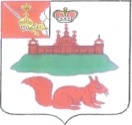 МУНИЦИПАЛЬНОЕ СОБРАНИЕКИЧМЕНГСКО-ГОРОДЕЦКОГО МУНИЦИПАЛЬНОГО РАЙОНАВОЛОГОДСКОЙ ОБЛАСТИМУНИЦИПАЛЬНОЕ СОБРАНИЕКИЧМЕНГСКО-ГОРОДЕЦКОГО МУНИЦИПАЛЬНОГО РАЙОНАВОЛОГОДСКОЙ ОБЛАСТИМУНИЦИПАЛЬНОЕ СОБРАНИЕКИЧМЕНГСКО-ГОРОДЕЦКОГО МУНИЦИПАЛЬНОГО РАЙОНАВОЛОГОДСКОЙ ОБЛАСТИРЕШЕНИЕРЕШЕНИЕРЕШЕНИЕот29.12.2017№30